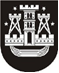 KLAIPĖDOS MIESTO SAVIVALDYBĖS TARYBASPRENDIMASDĖL KLAIPĖDOS MIESTO SAVIVALDYBĖS TARYBOS 2013 M. GRUODŽIO 18 D. SPRENDIMO NR. T2-333 „DĖL PAJAMŲ, GAUTŲ UŽ SAVIVALDYBĖS GYVENAMŲJŲ PATALPŲ NUOMĄ, PLANAVIMO IR NAUDOJIMO TVARKOS APRAŠO PATVIRTINIMO“ PAKEITIMO2015 m. liepos 31 d. Nr. T2-202KlaipėdaVadovaudamasi Lietuvos Respublikos vietos savivaldos įstatymo 18 straipsnio 1 dalimi ir Lietuvos Respublikos Vyriausybės 2015 m. balandžio 15 d. nutarimu Nr. 390 „Dėl Butų ir kitų patalpų savininkų lėšų, skiriamų namui (statiniui) atnaujinti pagal privalomuosius statinių naudojimo ir priežiūros reikalavimus, kaupimo, dydžio apskaičiavimo ir sukauptų lėšų apsaugos tvarkos aprašo patvirtinimo“, Klaipėdos miesto savivaldybės taryba nusprendžia:1. Pakeisti Pajamų, gautų už savivaldybės gyvenamųjų patalpų nuomą, planavimo ir naudojimo tvarkos aprašą, patvirtintą Klaipėdos miesto savivaldybės tarybos 2013 m. gruodžio 18 d. sprendimu Nr. T2-333 „Dėl Pajamų, gautų už savivaldybės gyvenamųjų patalpų nuomą, planavimo ir naudojimo tvarkos aprašo patvirtinimo“:1.1. pakeisti 2 punktą ir jį išdėstyti taip:„2. Nuomos lėšos naudojamos:2.1. apmokėti už:2.1.1. Savivaldybei nuosavybės teise priklausančių gyvenamųjų patalpų (butų) atnaujinimą ir remontą;2.1.2. pastato bendrųjų konstrukcijų, bendrosios inžinerinės įrangos, bendrojo naudojimo patalpų (toliau – pastato bendrojo naudojimo objektai) atnaujinimą ir remontą Savivaldybei tenkančia dalimi, apskaičiuojama pagal faktinę atliktų darbų vertę, taip pat daugiabučių namų atnaujinimo (modernizavimo) projektų, vykdomų su valstybės parama, įgyvendinimą Savivaldybei tenkančia dalimi, apskaičiuojama nuo faktinės atnaujinimo (modernizavimo) projekto investicijų vertės;2.1.3. Savivaldybės gyvenamųjų patalpų nuomos administravimą, paslaugų, susijusių su šių patalpų, kaip nuosavybės teisės objektu valdymu, teikimą;2.2. lėšoms, skiriamoms namui (statiniui) atnaujinti pagal privalomuosius statinių naudojimo ir priežiūros reikalavimus, kaupti.“;1.2. pakeisti 22.4 papunktį ir jį išdėstyti taip:„22.4. kasmėnesinės pastato bendro naudojimo objektų administravimo ir nuolatinės techninės priežiūros paslaugų teikimo išlaidos, tenkančios pastatuose esančioms Savivaldybei nuosavybės teise priklausančioms gyvenamosioms patalpoms.“;1.3. pakeisti 24 punktą ir jį išdėstyti taip:„24. Išlaidų, nurodytų Tvarkos aprašo 22.2–22.5 punktuose, apmokėjimas vykdomas pagal Savivaldybės administracijai per viešąją įstaigą „Klaipėdos butai“ pateiktas sąskaitas ir kitus išlaidas patvirtinančius, juridinę galią turinčius dokumentus. Daugiabučių namų administratoriai, DNSB pirmininkai, jungtinės veiklos dalyvių įgalioti asmenys, butų ir kitų patalpų savininkai (naudotojai) sąskaitas už bendro naudojimo objektų administravimo ir nuolatinės techninės priežiūros paslaugas gali  teikti vieną kartą per ketvirtį.“2. Skelbti šį sprendimą Teisės aktų registre ir Klaipėdos miesto savivaldybės interneto svetainėje. Savivaldybės merasVytautas  Grubliauskas